УКРАЇНАЧЕРНІГІВСЬКА  МІСЬКА  РАДАВИКОНАВЧИЙ  КОМІТЕТ. Чернігів, вул. Магістратська, 7_______________________________________тел 77-48-08ПРОТОКОЛ № 1			засідання виконавчого комітету міської радим. Чернігів						Розпочато засідання о 10.00                                                                                   Закінчено засідання о 10.45                                                                                                 4 січня 2018 рокуМіський голова								В. А. АтрошенкоСекретар міської ради 							М. П. Черненок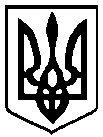                                                 Брали участь у засіданні:                                                Брали участь у засіданні:                                                Брали участь у засіданні:Головує:Головує:Атрошенко В. А. Атрошенко В. А. міський голова Члени виконавчого комітету міської ради:Атрощенко О. А.Атрощенко О. А.заступник міського головиКозир О. І.Козир О. І.головний архітектор проектів приватного підприємства «АРДІ КА» Ломако О. А.Ломако О. А.заступник міського голови Хоніч О. П.Хоніч О. П.заступник міського голови Черненко А. В.Черненко А. В.заступник міського голови Черненок М. П.Черненок М. П.секретар міської ради Відсутні члени виконавчого комітету міської ради:Бойко Т. О.Бойко Т. О.голова чернігівського осередку ГО «Міжнародний інститут гуманітарних технологій» Власенко Ю. Д.Власенко Ю. Д.представник міської організації Всеукраїнського об’єднання"Батьківщина" Фесенко С. І. Фесенко С. І. заступник міського голови – керуючий справами виконкому Шевченко О. В.Шевченко О. В.перший заступник міського голови Запрошені на засідання виконавчого комітету міської ради:Брусильцева І. М.Брусильцева І. М.- начальник відділу звернень громадян міської ради (5)Калюжний С. С.Калюжний С. С.- начальник управління архітектури та містобудування міської ради (13, 14)Католик М. А.Католик М. А.- начальник управління квартирного обліку та приватизації житлового фонду міської ради (6 - 8)Кочерга І. В.Кочерга І. В.- заступник начальника фінансового управління міської ради (1 - 16)Кухар В. В.Кухар В. В.- начальник управління охорони здоров’я міської ради (9 - 12)Куц Я. В.Куц Я. В.- начальник управління житлово-комунального господарства міської ради (1 - 3)Лазаренко С. М.Лазаренко С. М.- начальник організаційного відділу міської ради (1 - 16)Максименко Л. В.Максименко Л. В.- начальник управління економічного розвитку міста міської ради  (1 - 16)Миколаєнко Р. С.Миколаєнко Р. С.- начальник юридичного відділу міської ради (1 - 16)Морський В. І.Морський В. І.- начальник КП «Новозаводське» міської ради (3)Редік А. В.Редік А. В.- начальник загального відділу міської ради (1 – 16) Старіков Р. М.Старіков Р. М.- директор КП „Зеленбуд” міської ради (2)Чусь І. М.Чусь І. М.- начальник прес-служби міської ради (1 – 16)Шевченко О. О.Шевченко О. О.- директор КП «Паркування та ринок» міської ради (4)Відповідно до Закону України «Про запобігання корупції» ніхто з членів виконавчого комітету міської ради не повідомив про реальний або потенційний конфлікт інтересів.Відповідно до Закону України «Про запобігання корупції» ніхто з членів виконавчого комітету міської ради не повідомив про реальний або потенційний конфлікт інтересів.Відповідно до Закону України «Про запобігання корупції» ніхто з членів виконавчого комітету міської ради не повідомив про реальний або потенційний конфлікт інтересів.1. СЛУХАЛИ:	Про будівництво автомобільної дороги для під’їзду з вулиці Івана Мазепи до житлового району по вулиці ТекстильниківПро будівництво автомобільної дороги для під’їзду з вулиці Івана Мазепи до житлового району по вулиці ТекстильниківДоповідав:                                Куц Я. В.Виступив:                                 Атрошенко В. А.Доповідав:                                Куц Я. В.Виступив:                                 Атрошенко В. А.ГОЛОСУВАЛИ:"ЗА" – одноголосно"ЗА" – одноголосноВИРІШИЛИ:Рішення № 1 додаєтьсяРішення № 1 додається2. СЛУХАЛИ:	Про надання твердого паливаПро надання твердого паливаДоповідав:                                Старіков Р. М.Виступив:                                 Атрошенко В. А.Доповідав:                                Старіков Р. М.Виступив:                                 Атрошенко В. А.ГОЛОСУВАЛИ:"ЗА" – одноголосно"ЗА" – одноголосноВИРІШИЛИ:Рішення № 2 додаєтьсяРішення № 2 додається3. СЛУХАЛИ: Про затвердження  Статуту комунального підприємства «Новозаводське» Чернігівської міської ради  у новій редакціїПро затвердження  Статуту комунального підприємства «Новозаводське» Чернігівської міської ради  у новій редакціїДоповідав:                                Морський В. І.Виступили:                               Куц Я. В.                                                  Атрошенко В. АДоповідав:                                Морський В. І.Виступили:                               Куц Я. В.                                                  Атрошенко В. АГОЛОСУВАЛИ:"ЗА" – одноголосно"ЗА" – одноголосноВИРІШИЛИ:Рішення № 3 додаєтьсяРішення № 3 додається4. СЛУХАЛИ:Про надання згоди на передачу майнаПро надання згоди на передачу майнаДоповідав:                                Шевченко О. О.Виступив:                                 Атрошенко В. А.Доповідав:                                Шевченко О. О.Виступив:                                 Атрошенко В. А.ГОЛОСУВАЛИ:"ЗА" – одноголосно"ЗА" – одноголосноВИРІШИЛИ:Рішення № 4 додаєтьсяРішення № 4 додається5. СЛУХАЛИ:Про надання одноразової матеріальної допомоги при народженні дитиниПро надання одноразової матеріальної допомоги при народженні дитиниДоповідала:                             Брусильцева І. М.Виступив:                                 Атрошенко В. А.Доповідала:                             Брусильцева І. М.Виступив:                                 Атрошенко В. А.ГОЛОСУВАЛИ:"ЗА" – одноголосно"ЗА" – одноголосноВИРІШИЛИ:Рішення № 5 додаєтьсяРішення № 5 додається6. СЛУХАЛИ:Про затвердження складу  громадської комісії з житлових питань при виконавчому комітеті міської радиПро затвердження складу  громадської комісії з житлових питань при виконавчому комітеті міської радиДоповідав:                                Католик М. А.Виступив:                                 Атрошенко В. А.Доповідав:                                Католик М. А.Виступив:                                 Атрошенко В. А.ГОЛОСУВАЛИ:"ЗА" – одноголосно"ЗА" – одноголосноВИРІШИЛИ:Рішення № 6 додаєтьсяРішення № 6 додається7. СЛУХАЛИ:Про утворення наглядової ради у  сфері розподілу соціального житлаПро утворення наглядової ради у  сфері розподілу соціального житлаДоповідав:                                Католик М. А.Виступив:                                 Атрошенко В. А.Доповідав:                                Католик М. А.Виступив:                                 Атрошенко В. А.ГОЛОСУВАЛИ:"ЗА" – одноголосно"ЗА" – одноголосноВИРІШИЛИ:Рішення № 7 додаєтьсяРішення № 7 додається8. СЛУХАЛИ:Про внесення змін до рішення виконавчого комітету Чернігівської міської ради від 15 квітня 2016 року № 140Про внесення змін до рішення виконавчого комітету Чернігівської міської ради від 15 квітня 2016 року № 140Доповідав:                                Католик М. А.Виступив:                                 Атрошенко В. А.Доповідав:                                Католик М. А.Виступив:                                 Атрошенко В. А.ГОЛОСУВАЛИ:"ЗА" – одноголосно"ЗА" – одноголосноВИРІШИЛИ:Рішення № 8 додаєтьсяРішення № 8 додається9. СЛУХАЛИ:Про надання згоди на списання медичного обладнання та огорожіПро надання згоди на списання медичного обладнання та огорожіДоповідав:                                Кухар В. В.Виступили:                               Черненко А. В.                                                   Козир О. І.                                                  Атрошенко В. А.Доповідав:                                Кухар В. В.Виступили:                               Черненко А. В.                                                   Козир О. І.                                                  Атрошенко В. А.ГОЛОСУВАЛИ:"ЗА" – одноголосно"ЗА" – одноголосноВИРІШИЛИ:Рішення № 9 додаєтьсяРішення № 9 додається10. СЛУХАЛИ:Про затвердження Статуту Лікарні № 4 Чернігівської міської ради у новій редакціїПро затвердження Статуту Лікарні № 4 Чернігівської міської ради у новій редакціїДоповідав:                                Кухар В. В.Виступив:                                 Атрошенко В. А.Доповідав:                                Кухар В. В.Виступив:                                 Атрошенко В. А.ГОЛОСУВАЛИ:"ЗА" – одноголосно"ЗА" – одноголосноВИРІШИЛИ:Рішення № 10 додаєтьсяРішення № 10 додається11. СЛУХАЛИ:Про затвердження Статуту Дитячої поліклініки № 1 Чернігівської міської ради у новій редакціїПро затвердження Статуту Дитячої поліклініки № 1 Чернігівської міської ради у новій редакціїДоповідав:                                Кухар В. В.Виступив:                                 Атрошенко В. А.Доповідав:                                Кухар В. В.Виступив:                                 Атрошенко В. А.ГОЛОСУВАЛИ:"ЗА" – одноголосно"ЗА" – одноголосноВИРІШИЛИ:Рішення № 11 додаєтьсяРішення № 11 додається12. СЛУХАЛИ:Про затвердження  Статуту Дитячої поліклініки № 2 Чернігівської міської ради у новій редакціїПро затвердження  Статуту Дитячої поліклініки № 2 Чернігівської міської ради у новій редакціїДоповідав:                                Кухар В. В.Виступив:                                 Атрошенко В. А.Доповідав:                                Кухар В. В.Виступив:                                 Атрошенко В. А.ГОЛОСУВАЛИ:"ЗА" – одноголосно"ЗА" – одноголосноВИРІШИЛИ:Рішення № 12 додаєтьсяРішення № 12 додається13. СЛУХАЛИ:Про затвердження та надання містобудівних умов і обмежень забудови земельних ділянокПро затвердження та надання містобудівних умов і обмежень забудови земельних ділянокДоповідав:                                Калюжний С. С.Виступили:                               Козир О. І.                                                  Ломако О. А.                                                  Атрошенко В. А.Доповідав:                                Калюжний С. С.Виступили:                               Козир О. І.                                                  Ломако О. А.                                                  Атрошенко В. А.ГОЛОСУВАЛИ:"ЗА" – одноголосно"ЗА" – одноголосноВИРІШИЛИ:Рішення № 13 додаєтьсяРішення № 13 додається14. СЛУХАЛИ:Про присвоєння та зміну поштових адрес об'єктам нерухомого майнаПро присвоєння та зміну поштових адрес об'єктам нерухомого майнаДоповідав:                                Калюжний С. С.Виступив:                                 Атрошенко В. А.Доповідав:                                Калюжний С. С.Виступив:                                 Атрошенко В. А.ГОЛОСУВАЛИ:"ЗА" – одноголосно"ЗА" – одноголосноВИРІШИЛИ:Рішення № 14 додаєтьсяРішення № 14 додається15. СЛУХАЛИ:Про розпорядження, видані з 2 до 4 січня 2018 року включноПро розпорядження, видані з 2 до 4 січня 2018 року включноПротокольно:Взяти до відома, що з 2 до 4 січня 2018 року включно видано розпорядження міського голови № 1 - р – № 2 - р Протокольно:Взяти до відома, що з 2 до 4 січня 2018 року включно видано розпорядження міського голови № 1 - р – № 2 - р 16. СЛУХАЛИ:Про порядок денний наступного засідання виконавчого комітету міської ради Про порядок денний наступного засідання виконавчого комітету міської ради ВИРІШИЛИ:На наступному засіданні виконавчого комітету міської ради розглянути наступне питання:1. Про передачу у комунальну власність територіальної громади м. Чернігова (об’єктів житлового фонду, соціальної інфраструктури та благоустрою)На наступному засіданні виконавчого комітету міської ради розглянути наступне питання:1. Про передачу у комунальну власність територіальної громади м. Чернігова (об’єктів житлового фонду, соціальної інфраструктури та благоустрою)